Научно-методическая деятельностьЦель анализа: определение уровня продуктивности научно-методической работы по педагогическому сопровождению, поддержке педагогов специальной коррекционной школы - интерната  в процессе их профессиональной деятельности. В 2013-2014 учебном году педагогический  коллектив школы- интерната продолжил  работу над методической  темой: «Формирование творческого потенциала личности педагога и ученика в условиях реализации основных направлений развития школы будущего»Деятельность  в рамках методической темы в текущем учебном году, была направлена на решение стратегической цели: разработке и освоению эффективных механизмов для создания условий, которые обеспечили бы достижение современного качества образования детей с ограниченными возможностями здоровья и высокую мотивацию педагогов специальной коррекционной школы. Для ее реализации были сформулированы следующие задачи:продолжить работу по совершенствованию педагогического мастерства через разнообразные формы методической деятельности;способствовать обобщению и распространению опыта творчески работающих педагогов;продолжить создание системы  качественной подготовки мотивированных и талантливых учащихся для участия в интеллектуальных конкурсах и олимпиадах по общеобразовательным предметам;обеспечить условия для подготовки педагогов к переходу на новые федеральные государственные образовательные  стандарты.Решению поставленных задач была подчинена вся система методической деятельности школы – интерната по направлениям деятельности:работа педагогического совета, методического семинара, повышение квалификационной категории, педагогического мастерства как коллективная методическая деятельность;работа научно-методического совета, работа с методическими объединениями педагогов, творческими группами учителей как групповая методическая деятельность;индивидуально-методическая и инновационная деятельность – обобщение опыта работы, диагностико - аналитическая, экспертная, психолого-педагогическая деятельность, наставничество.Имелась необходимая нормативно-правовая база, соответствующие локальные акты и положения, план методической работы и методического совета. Формы методической работы:тематические педагогические советы,методический семинар,заседания научно - методического совета,работа методических объединений,работа учителей над темами самообразования,открытые уроки и их анализ,посещение  уроков коллег,предметные недели,работа временных творческих групп,педагогический мониторинг,разработка методических рекомендаций в помощь учителю,индивидуальные методические беседы с учителями,организация и контроль плановой курсовой подготовки учителей,аттестация учителей.Решая задачу продолжения работы по совершенствованию педагогического мастерства через разнообразные формы методической деятельности, деятельность  шла по различным направлениям.1. Аттестационная компания 2013 – 2014 года проходила согласно аттестационному графику. Профессионализм педагога становится решающим фактором обеспечения качества образования. В связи с этим аттестация педагогических кадров стимулирует рост педагога как профессионала, повышает продуктивность педагогического труда. Прошли процедуру аттестации 11 педагогов.  Подтвердили  имеющуюся высшую квалификационную категорию  100% из числа аттестовавшихся.2. Инновационные изменения в образовании не возможны без признания учителя ключевой фигурой. Поэтому обучение педагогических кадров, повышение их профессионального мастерства - основная задача методической работы в школе.  Планово проводилась курсовая переподготовка педагогов: 8 педагогов прошли курсовую переподготовку в ФГБОУ  ВПО АКИПКРО    г. Барнаула, что составило 15 % от общего числа педагогов школы-интерната.Проблемой остается низкая активность учителей по повышению квалификации через дистанционные курсы, хотя всем педагогам школы-интерната был предоставлен список сайтов в сети Интернет, где предлагают дистанционное обучение. Причиной является недостаточная ИКТ – подготовка. Необходимо мотивировать учителей на непрерывное повышение педагогического мастерства,  обеспечить повышение  компьютерной грамотности  через проведение обучающихся семинаров.3. В школе-интернате возрождено наставничество с целью научно-методического сопровождения деятельности начинающих  педагогов, повышения их профессионального мастерства, раскрытия индивидуальных педагогических способностей, формирования потребности в постоянном саморазвитии и самосовершенствовании.  Это связано с притоком молодых кадров и кадров, не имеющих специального тифлопедагогического образования. Выводы: безболезненно прошла адаптация начинающих педагогов в учреждении, активизация практических, индивидуальных, самостоятельных навыков преподавания; повысилась профессиональная компетентность педагогов в вопросах специальной педагогики и психологии; обеспечено непрерывное совершенствование качества преподавания.4. Оказание реально действенной помощи педагогам осуществлялось через педсоветы, семинары, различные административные совещания. Тематика  отражала основные проблемные вопросы, которые стремился решать педагогический коллектив школы, и связана с общей методической проблемой. Было проведено 2 тематических педагогических совета, что соответствовало плану методической работы.  Педагогический совет «Качественная подготовка и самоанализ современного урока как средства повышения его эффективности»  был проведен в форме методической учебы с элементами  обмена опытом. Педагогический совет «Классный руководитель в школе-интернате: панорама деятельности  и что такое тьютор»  в форме круглого стола с элементами дискуссии,  деловой игры, обсуждения видеоматериалов. Подготовка сопровождалась глубоким анализом психолого-педагогического мониторинга  деятельности по направлениям рассматриваемых проблем.  Участвовали все методические объединения. Эффективность работы  была достаточно высокой. Для  повышения профессиональной компетенции педагогов в условиях личностно ориентированного образования в прошедшем  учебном году в  школе-интернате  были проведены методические семинары по темам:  «Качество образования, как современная задача школы» и «Инновационная деятельность педагога по поддержке и развитию детской одаренности». Методический семинар - это традиционная форма коллективного обсуждения актуальных педагогических проблем и поиска ответов на вопросы, выдвигаемые школьной и общественной  жизнью.  Заметна положительная  тенденция; возрос интерес  к подготовке и участию в тематических педагогических советах и методических семинарах. Это можно объяснить тем, что тематика выбиралась исходя из актуальных проблем образовательного учреждения, на основе мониторинга педагогического коллектива.   Педагоги активнее включались  в  работу творческих групп, что влияло на создание благоприятного климата мероприятия.  Тем не менее, по - прежнему,  определенный процент педагогов негативно относится к участию в данных методических мероприятиях. К недостаткам можно отнести недостаточную ответственность учителей и воспитателей, неумение говорить по существу, соблюдая регламент, нежелание тратить свое время на подготовку к выступлению. Для устранения проблемы необходимо более тщательно проводить отбор технологий проведения педсоветов с большим упором на личностную ориентацию, создавать систему гибких механизмов  учета в индивидуальных рейтингах результативности педагога эту деятельность, привлекать к работе педагогических советов, семинаров родительскую общественность, мотивировать активную деятельность педагогов, разработать памятки и рекомендации для выступающих.5.   Главными звеньями в структуре методической работы  школы-интерната  являются  методические объединения, которые  сформированы по предметному  принципу:Основные цели деятельности предметных методических объединений школы:коллегиальное решение вопросов организации и хода образовательного  процесса,совершенствование структуры и содержания учебных рабочих программ,совершенствование методики проведения уроков, воспитательных мероприятий, повышение эффективности и качества всех видов учебных занятий,совершенствование учебно-материальной базы, помощь молодым специалистам,   полностью достигнуты. Реализация целей и задач МО осуществлялась согласно требованиям государственных программ, велась на основе нормативно-правовых и распорядительных документов всех уровней образования, была направлена на защиту интересов и прав обучаемых с ОВЗ. Все учителя-предметники осуществляли образовательный процесс по рабочим программам, основу которых составляют программы Министерства образования РФ для общеобразовательных школ, адаптированных к специальным (коррекционным) школам III-IV вида.Количество проведенных открытых уроков, мастер-классов и внеклассных мероприятий представлено в таблице в сравнении за 3 года.Большинство открытых уроков и внеклассных мероприятий проведено на высоком методическом уровне. Подход к подготовке урока для педагога продолжает оставаться  инновационным. Повышается  активность учителей по использованию ИКТ. За прошедший учебный год установлено 7 интерактивных досок. Было организовано обучение учителей работе с интерактивной доской на уровне учреждения. Обучение прошли 15 педагогов.По всем открытым урокам учителя дали самоанализ, предоставили конспекты. Качество проведенных открытых мероприятий – 95%. Лучшие уроки даны Ждановой Е.Б., Логиновой Н.Д., Мотовиловой Н.И., Абрамовой Т.Н., Овсянниковой Т.Н., Бусовой М.В., Наквасиной В.Д., Швецовой Л.К., Шишкиной И.А., Петеневой И.Ф., Кучеровой Н.Н., Кашлевой Л.В., Меньшовой С.А., Спельниковой О.П., Арсентьевой Н.И., Субботиной М.А. Успешно финишировал конкурс методических разработок уроков и внеклассных мероприятий  «Методические россыпи 2014». Анализируя результаты конкурса, необходимо сказать о повышении качества предоставленных на конкурс материалов. В результате увеличилось количество победителей набравших одинаковое количество баллов. Анализируя уроки, были выявлены  определенные затруднения педагогов. Причины трудностей:- требуется поиск новой схемы взаимодействия педагога и учащихся,  увеличилась информативность учебного материала,   от педагога требуются умения пользоваться интерактивной доской;- педагоги с большим стажем работы  не могут полностью избавиться от объяснительно-иллюстративного типа обучения и командно-направляющей функции учителя;- изложение учебного материала в учебниках остается чаще всего информационным, в них нет заданий вариативного характера, заданий на творческую деятельность учащихся, как при изучении нового материала, так и при применении полученных знаний и умений, практический материал учебников  отстает от заданий  ГИА и ЕГЭ;- не хватает времени для целенаправленной работы учителя над развитием творческих способностей учащихся в силу загруженности,  как самого педагога, так и учащихся.Необходимо в следующем учебном году запланировать и провести  педагогические советы и методические семинары с учетом индивидуальных потребностей педагогов  и результатов педагогического мониторинга, продолжить «наставничество» как действенную помощь молодым педагогам.Традиционным видом работы школьных методических объединений  являются предметные недели. В 2013-2014 учебном году предметные недели были расширены по времени до предметных декад. Были проведены предметные декады  литературы, начальных классов, математики - информатики,  биологии- географии, трудового и художественно-эстетического обучения. Все мероприятия предметных декад направлены на привлечение учащихся к углубленному изучению предмета через нетрадиционные формы организации занятий и мероприятий в урочное и внеурочное время.  Нужно отметить, что у детей появляется живой интерес к занятиям интеллектуальной деятельностью. Выросла и активность учителей, их стремление к творчеству и инновациям. Вывод: все  методические  объединения  работали  удовлетворительно. Каждым  из  них  проведено    7-9  заседаний, на  которых  рассматривались  как  теоретические  вопросы, так  и  практические, связанные  с  темой  школы, с  практикой  обучения  и  воспитания  школьников с ОВЗ, намечались пути по ликвидации возникающих  затруднений. Целенаправленно велась работа по освоению учителями, воспитателями, специалистами современных методик и технологий обучения.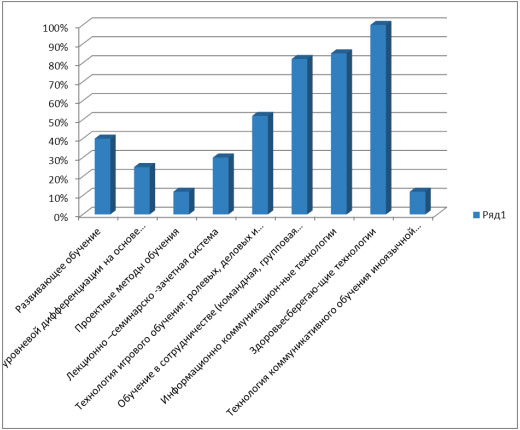  	Большое внимание уделялось формированию у обучающихся навыков творческой  деятельности, сохранению и поддержанию здоровьесберегающей образовательной среды. В методических объединениях успешно проводился стартовый, рубежный и итоговый контроль по основным предметам учебного плана. Были рассмотрены и проанализированы итоги   государственной (итоговой) аттестации  выпускников  10 класса и единого государственного экзамена выпускников 12 класса.Наиболее эффективной можно считать работу методических объединений учителей МО учителей художественно- эстетического направления (руководитель Куликова Т.Н.), естественно – математического циклов (руководитель Логинова Н.Д.), МО учителей гуманитарного цикла  (руководитель – Жданова Е.Б.). 6.В прошедшем учебном году  научно - методический совет вёл свою работу по следующим направлениям:создание условий для повышения эффективности и качества учебно-образовательного процесса;совершенствование методических приемов, способов преподавания учебных дисциплин;роста педагогического и методического мастерства педагогов;координация работы МО;диагностика профессиональной деятельности педагогов;мониторинг качества образования.План работы НМС выполнен полностью. В течение года проведено 8 заседаний.Вывод: вся деятельность методического совета способствовала росту педагогического мастерства педагогов специального коррекционного  общеобразовательного учреждения, повышению качества образовательно-воспитательного процесса.Проблема: деятельность методического совета не смогла повысить эффективность работы с одаренными детьми. В прошедшем учебном году учащиеся школы-интерната не имели результатов во Всероссийской олимпиаде школьников.Необходимо пересмотреть план работы НМС по работе с одаренными детьми. Планировать работу методической службы исходя из анализа недостатков, направить деятельность НМС на повышение уровня педагогического мастерства педагогов с учетом их реального уровня компетентности и в соответствии с потребностями педагогов. Повысить уровень самоанализа педагогической деятельности через организацию проектирования и прогнозирования в рамках педагогического  мониторингаДля решения задачи  продолжить создание системы  качественной подготовки мотивированных и талантливых учащихся для участия в интеллектуальных конкурсах и олимпиадах по общеобразовательным предметам создан интеллектуальный клуб «БИЗОН» (Руководитель Жданова Е.Б.). Деятельность клуба направлена на  реализацию творческих и интеллектуальных возможностей талантливых и одаренных детей через опыт участия в исследовательских проектах, в городских, краевых, региональных конкурсах и олимпиадах, научно – практических конференциях. Результатом работы стали победы  во Всероссийском творческом конкурсе для детей и взрослых «Талантоха», во Всероссийском конкурсе «Шаги в науку», во Всероссийском конкурсе «Юный исследователь». Качественные учебно-исследовательские проекты были представлены на школьную научно-практическую конференцию в рамках Дня науки. Руководители проектов: Жданова Е.Б., Кучерова Н.Н., Ударцева Л.В., Мотовилова Н.И. Снизился  интерес у педагогов к участию в профессиональных конкурсах различных уровней.  Причина заключается в том, что участие в профессиональных конкурсах требует финансовых затрат.	Педагоги школы-интерната продолжали заниматься   разработкой социально значимых проектов, участвуя  в различных  конкурсах на получение  денежных грантов.  В 2013 – 2014 году на конкурсы различных уровней были представлены 4 проекта, два из которых выиграли денежные гранты: проект «Светоцветики» (1128000 руб.) – федеральный уровень и проект «Вдохновение» (60 000 руб.) - краевой уровень.С целью популяризации собственного педагогического опыта, внедрения современных технологий, поиска новых информационных ресурсов  педагоги школы – интерната являются активными пользователями сети Интернет, в том числе предоставляют информацию для школьного сайта. Выставлено 25 единицы различных материалов методического характера (полные разработки уроков и внеклассных мероприятий, статьи методического характера, презентации).Выводы: возросла творческая и интеллектуальная активность учеников и педагогов. Отрицательными тенденциями в этом вопросе остаются отсутствие победителей в  предметных олимпиадах муниципального уровня, отсутствие качественной подготовки учащихся для участия в интеллектуальных конкурсах и олимпиадах по общеобразовательным предметам, низкий охват участия в дистанционных конкурсах. Все еще не удается создать  систему качественной подготовки мотивированных и талантливых учащихся для участия в интеллектуальных конкурсах и олимпиадах по общеобразовательным предметам. Эта задача вновь остается приоритетной на следующий учебный год.Необходимо планирование внеурочной деятельности учителей и учащихся с целью подготовки участников олимпиад и конкурсов. Предложить педагогам включить в индивидуальные рабочие программы раздел «внеурочная деятельность по предмету», учесть вышеизложенную проблему.Решая задачу способствовать обобщению и распространению опыта творчески работающих педагогов, упор был сделан на самообразование. Самообразование педагогов занимает особое место в  системе методической работы школы-интерната. Каждый учитель и воспитатель  работает над индивидуальной  темой самообразования, выбор которой основывается на оценке собственной деятельности, видении каждым педагогом своих личностных и профессиональных проблем, ведёт исследовательскую работу в данном направлении.   Результаты работы в течение года были представлены  в реферативной форме, в форме выступления на педсовете, методическом семинаре, заседаниях МО, в форме методических материалов, мастер-классов, открытых уроков и внеклассных мероприятий, в процессе участия педагогов в профессиональных конкурсах различного уровня. По результатам работы над темой самообразования отчитались 50% педагогов. Лучшие отчеты у Серышевой Л.А.,  Логиновой Н.Д., Ждановой Е.Б., Мотовиловой Н.И., Корницкой Л.И., Куликовой Т.В., Кашлевой Л.В., Адам М.И., Овсянниковой Т.Н. Большая работа проделана педагогическим коллективом в рамках площадки методического сопровождения образования детей с ограниченными возможностями здоровья в Алтайском крае.  Организована консультация в режиме он-лайн  для учителей общеобразовательных школ города Заринска, семинар-совещание с выпускниками АГАО им. В.М.Шукшина «Проблемы оптимизации учебно-познавательной деятельности слабовидящих школьников»,  индивидуальные консультации и консультации через сайт образовательного учреждения.Была проведена  методическая учеба по изучению документации об обобщении педагогического опыта и его трансляции.Вывод: работа по обобщению и распространению педагогического опыта  ведется целенаправленно и системно, но только  на уровне школы-интерната.  В прошедшем учебном году  не заявлено ни одного опыта работы педагогов учреждения для занесения в краевой банк актуального опыта.Основными причинами является нежелание педагогов готовить аналитические материалы ввиду большого объёма  работы, неумение  большинства педагогов систематизировать собственные наработки, а также недостаточное владение ИКТ учителями и воспитателями. Необходимо продолжить работу по мотивации педагогов к данному виду деятельности, предлагая индивидуальную помощь в лице методиста, руководителей МО, научно-методического совета школы-интерната.Решая задачу обеспечить условия для подготовки педагогов к переходу на новые федеральные государственные образовательные  стандарты,  были направлены педагоги на  курсы повышения квалификации по общей теме: «Модернизация системы образования: ФГОС ООО как механизм  управления качеством образования». Курсы по данной теме прошли 8 педагогов начальной школы. В коллективе было организовано изучение и обсуждение проекта Федерального Государственного Стандарта начального общего образования для слабовидящих и слепых учащихся. Предложения по доработке и изменению проекта были классифицированы и переданы в Главное управление  образования и молодежной политики Алтайского края и лабораторию коррекционной педагогики в город Москву.Задачи на 2013-2014 учебный годИсходя из выше сказанного на 2014-2015 учебный год, основной целью научно-методической работы должно стать непрерывное совершенствование профессиональной компетентности учителей школы-интерната как условие реализации изменений в структуре, содержании и организации образовательного процесса детей с ОВЗ.  Задачами  методической работы школы следует определить следующее:внедрять в практику новые формы  повышения профессиональнойкомпетентности  педагогов (методический десант, дистанционныесеминары и он-лайн - конференции и т.п.);продолжить развитие и совершенствование системы работы и поддержки одаренных учащихся;совершенствовать систему мониторинга и диагностики успешностиобразования, уровня профессиональной компетентности и методической подготовки педагогов;использовать инновационные технологии для повышения качестваобразования учащихся с ОВЗ;привести в систему работу учителей-предметников по темамсамообразования, активизировать работу по выявлению и обобщению,распространению передового педагогического опыта творческиработающих педагогов.МО2011-20122012-20132013-2014Начальных классов163Гуманитарного направления876Естественно-математического направления666Трудового направления240Художественно – эстетического направления356Воспитателей 121011Всего 323833